Amazing Race: Pre-Colonial North America1. Identifying Destinations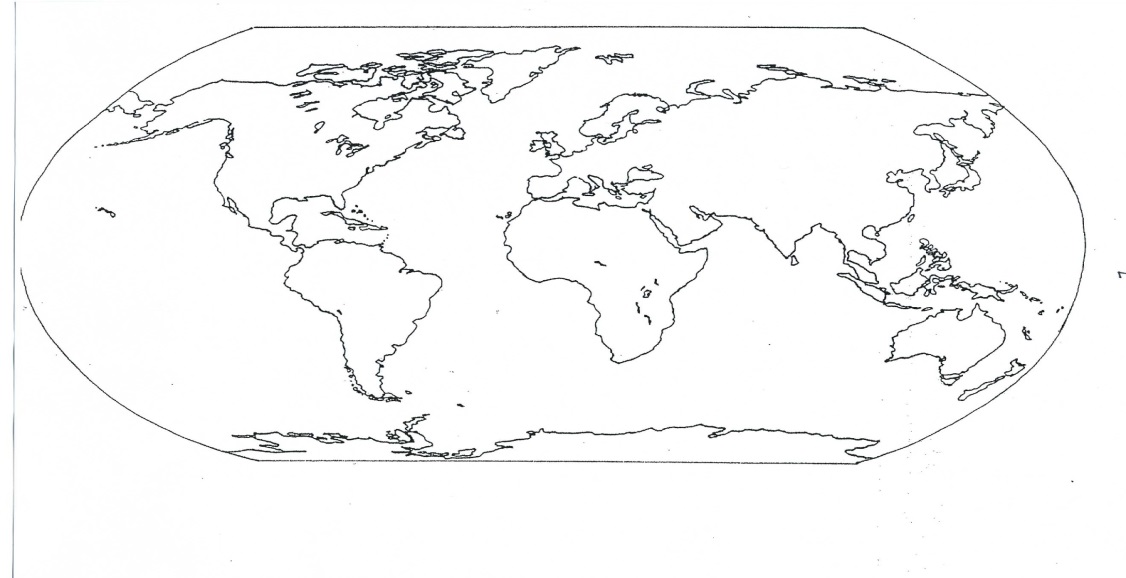 Write the location number next to the correct statement.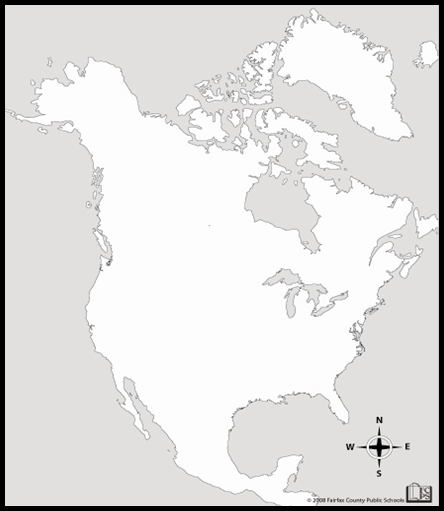 2. Explorers with Swag Complete the table with the word bank terms. 3. Motivation for ExplorationThere are five motivators for explorers to travel. Use the images to help determine the reason.  Write them on the lines below the images.4. The Roanoke VoyagesComplete the table and write a summary of the accomplishments/results of each voyage.5. Explorers continued...Fill in the blanks. (Use the word bank below)The explorers brought the religion of _____________________ to the New World. The explorer named ______________ _______________ from ___________ made a historic voyage and sought another path to Asia, across the Atlantic. Explorers brought European _______________ causing many American Indians to get sick. _________ ____________ received a charter from Queen Elizabeth. He sent ________ and ___________ to explore and they returned to England with notebooks, plant samples, and two natives, _________ and __________. The second expedition to Roanoke was led by _________ _____________. He left with 107 men and 7 ships in the hopes of establishing a permanent settlement in Roanoke. Food was running out and the colonists were unhappy with Lane as governor because he was too militaristic. The colonists abandoned the colony and returned back to ____________.  6. The Lost ColonyGive 3 popular theories as to what may have happened to the lost colonists at the John White Colony at Roanoke in 1590?Before John White left, White asked the colonists to carve their destination into a tree if they needed to abandon their site. What symbol were they to carve if they were in danger? Please circle the correct answer.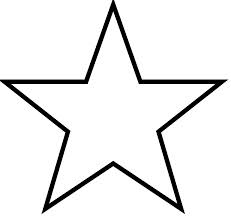 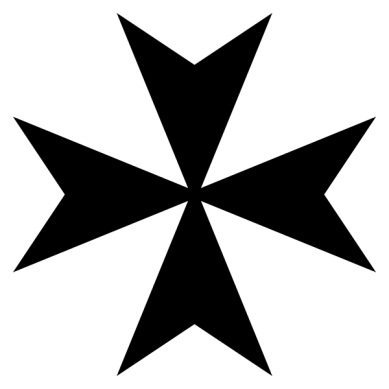 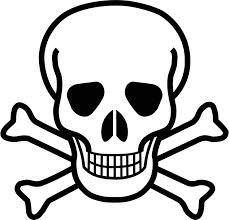 7. John White’s PaintingsPainting #1                             What is in this painting? _________________________________________________________________If I had to give this painting a title, it would be___________________________________________________Two things I can INFER about this tribe based on this painting are:1.______________________________________________________________________________________2.______________________________________________________________________________________Painting #2What is in this painting? _________________________________________________________________If I had to give this painting a title, it would be___________________________________________________Two things I can INFER about this tribe based on this painting are:1.______________________________________________________________________________________2.______________________________________________________________________________________                   Painting #1                                                      Painting #2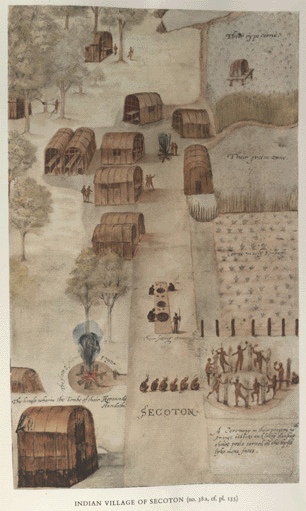 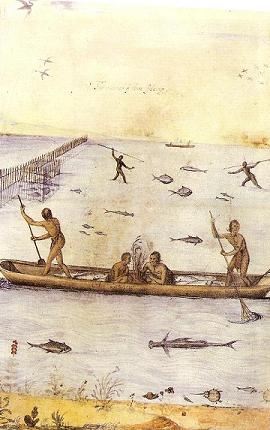 8. VocabularyUse the word bank to match the term with the correct description.